Publicado en Mallorca el 20/02/2020 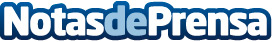 Clínica Grimalt considera que los bailarines deberían cuidarse más los piesSegún los expertos de Clínica Grimalt Llinàs, es una de las actividades deportivas donde el pie sufre más debido a las posiciones extremasDatos de contacto:e-deon.netComunicación · Diseño · Marketing931929647Nota de prensa publicada en: https://www.notasdeprensa.es/clinica-grimalt-considera-que-los-bailarines Categorias: Nacional Medicina Sociedad Otros deportes http://www.notasdeprensa.es